REBUTTAL BATTLE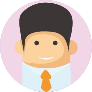 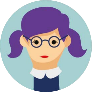 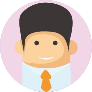 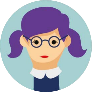 